Развитие музыкальных способностейРазучивая с детьми песню, помните:1.  Мелодию лучше начинать разучивать без текста, на какой-нибудь  слог,  например   «ля»   (в  таком случае все внимание ребенка будет сосредоточено на звуковысотной линии).2.  Подвижные песни сначала необходимо пропевать в замедленном темпе, чтобы ребенок успевал хорошо, правильно проговаривать все слова, особенно трудные для произношения.3.   Сложные  по  ритмическому рисунку и  мелодии фрагменты  песни  необходимо  поучить  отдельно. Чтобы  ребенок  наглядно  понял,   куда движется мелодия   и   куда   направить   голос,   пользуйтесь жестом (рука следует вверх и вниз, скачком или плавно, в зависимости от движения мелодии). Такты с трудным ритмическим рисунком нужно прохлопать, затем одновременно прохлопать и пропеть на какой-либо слог.4.  Чтобы звук во время пения имел красивую окраску, следите за губами ребенка. Они всегда должны иметь округлую форму. Этому помогает и хорошо открывающийся рот.5.  Дышать нужно спокойно, не поднимая плеч и не делая шумных вдохов перед каждой новой фразой песни. Сохранять воздух в легких желательно до окончания фразы, экономно его расходуя. Научиться   этому  можно,   поиграв,   например,   со  свечой (дуйте на пламя свечи как можно дольше, наблюдая, как оно при этом отклоняется в сторону) или с  белыми  пушинками-парашютиками  знакомого всем одуванчика.6. Перед пением голос должен быть «разогрет». Для этого используются небольшие, на трех-пяти звуках, распевки. Это может быть «Музыкальная лесенка», которую желательно пропевать от разных ступенек, постепенно повышая голос или какие-нибудь другие короткие попевки, например «Две тетери», «Птица и птенчики» и др.7. Правильное положение корпуса ребенка во время пения помогает исполнению песни. Сидеть нужно прямо, без напряжения, расправив плечики, руки спокойно положить на колени ближе к корпусу, голову вниз опускать не следует. Если песня исполняется стоя, то спина при этом также должна быть прямой, руки желательно спокойно опустить вдоль туловища. При таком положении корпуса вся дыхательная система, весь голосовой аппарат гармонично настроены на  процесс пения.Развитие чувства ритмаСпойте песню вместе с ребенком; постарайтесь, чтобы он запомнил текст. Попросите ребенка петь и одновременно тихонько хлопать в ладоши, отмечая ритмический рисунок песни. Исполните песню "по ролям":сначала поет голосок, а ладоши хлопают ритм песни;голосок "спрятался", а ладошки хлопают ритм песни;Попросите малыша "спеть" песенку  ладошками.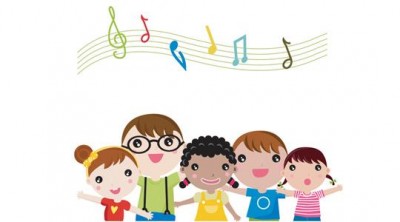 